Фотоотчет     "Осень в детском саду"Осень вступила в свои права, на дворе все чаще льет дождик, дует холодный ветер, солнышко показывается реже. Листья на деревьях понемногу начинают менять цвет, какая красота стоит на дворе! Чтобы поднять настроение нашим ребятишкам, мы в нашем детском саду оформляем группу и раздевалку в соответствии с временем года. Многие думают, что сезонное оформление несет лишь эстетическую нагрузку и способствует исключительно созданию уюта для детей. Но это не так, яркие зрительные впечатления наряду с рассказами воспитателя способствуют тому, что дети лучше воспринимают и запоминают признаки различных времен года, их последовательность. Дети могут наблюдать, как постепенно меняется природа, все вокруг начинает выглядеть совсем по-другому. Предлагаю вашему вниманию оформление на тему «Осень» .В раздевалке детей встречает девушка –«Красавица  Осень». 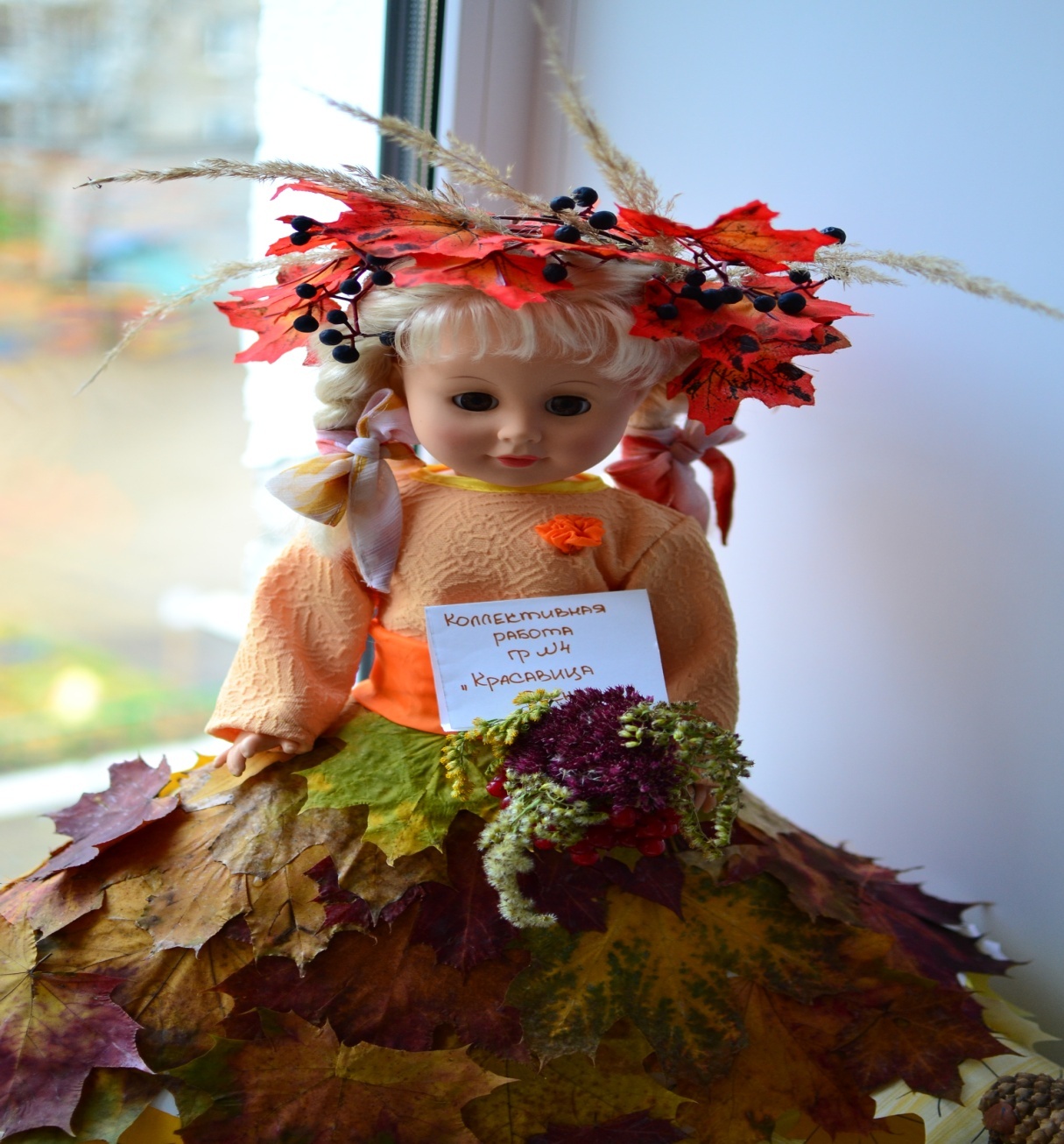 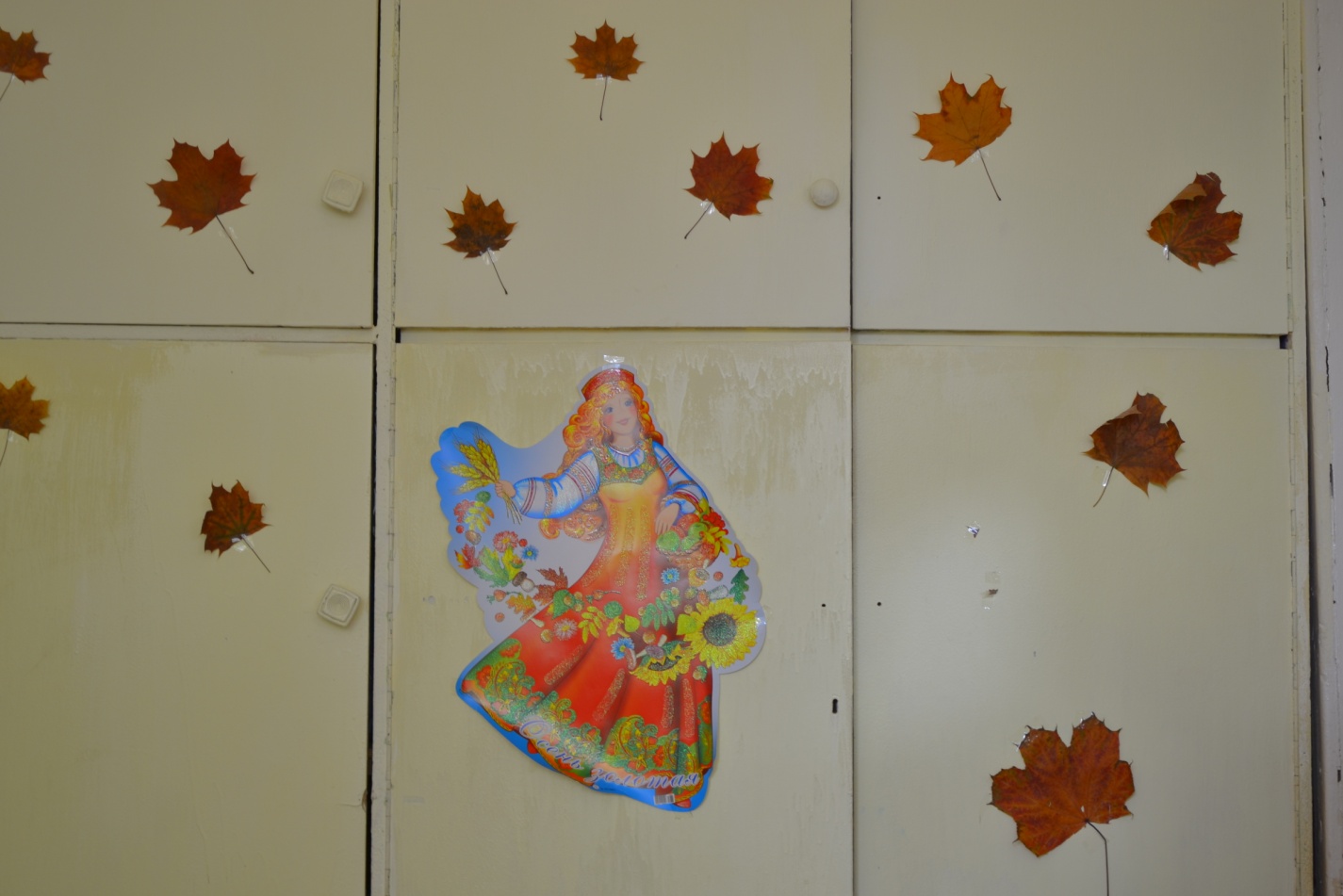 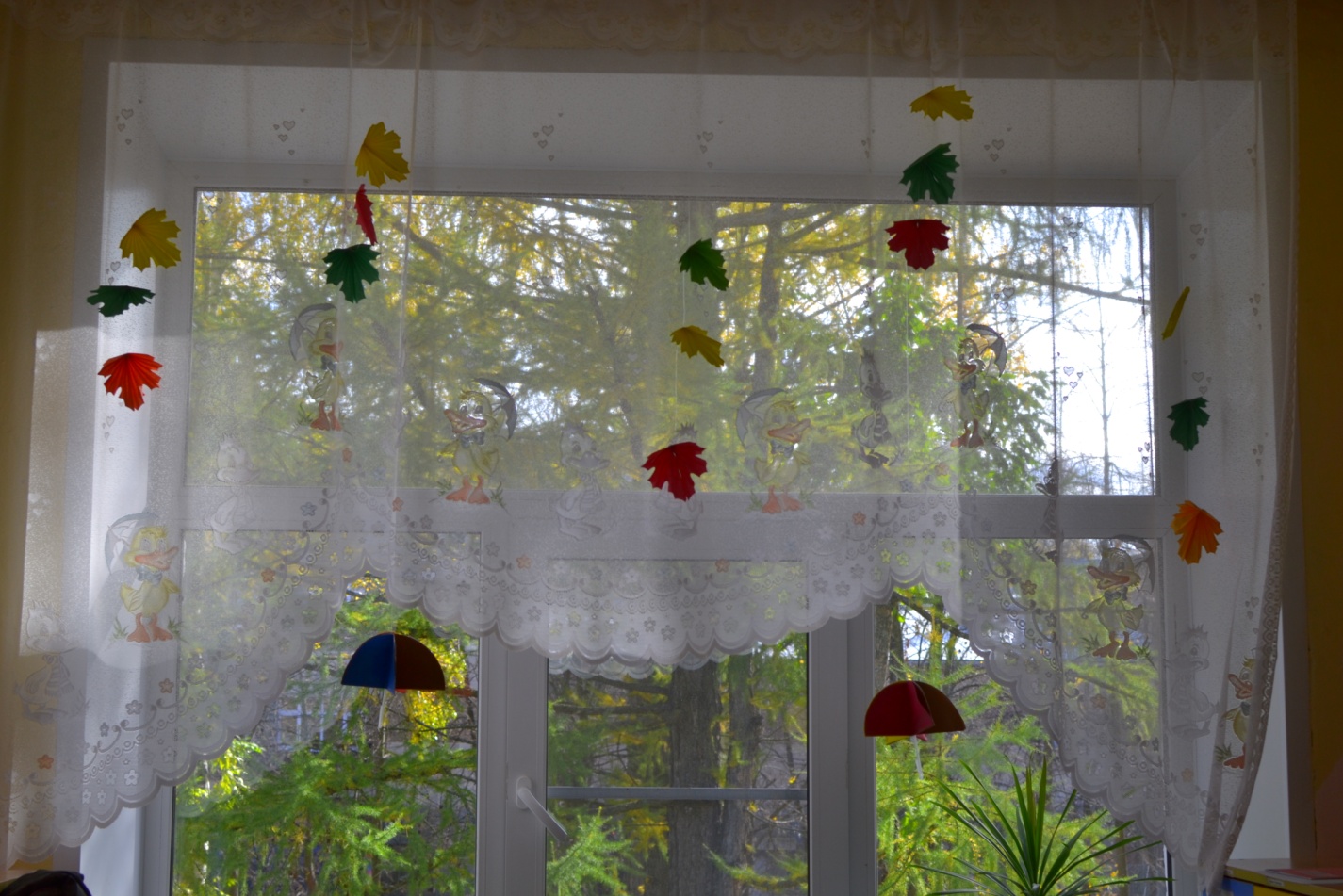 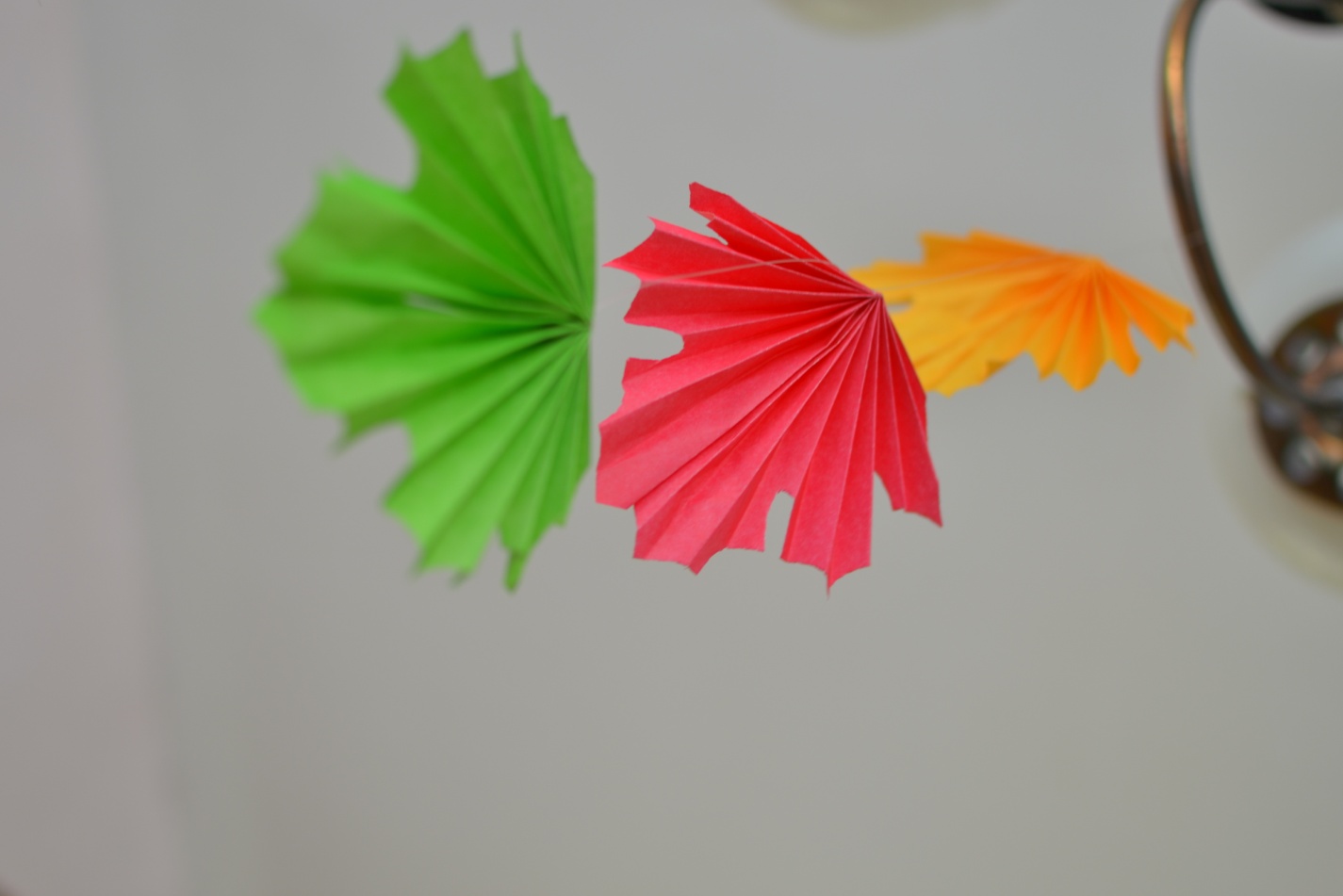 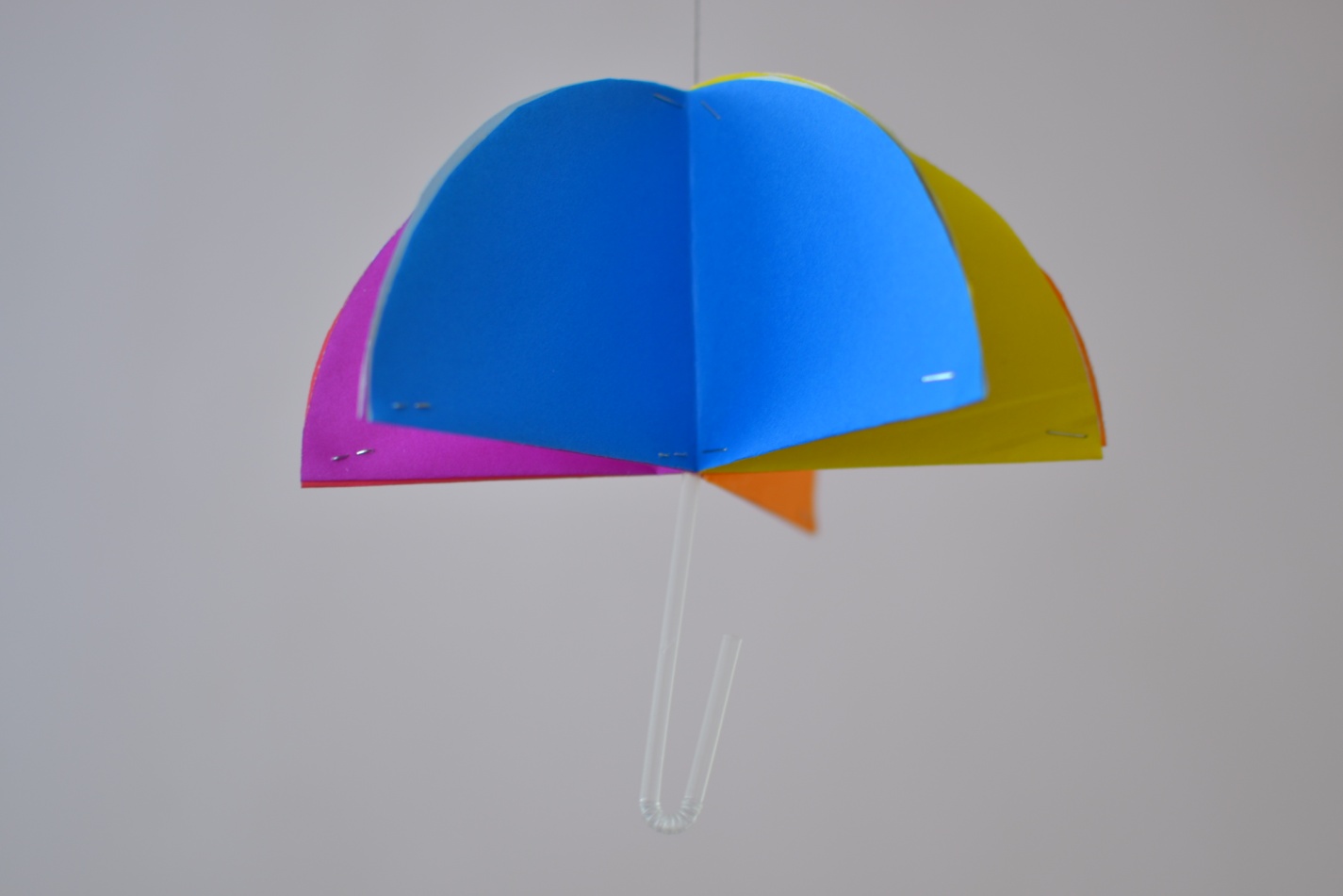 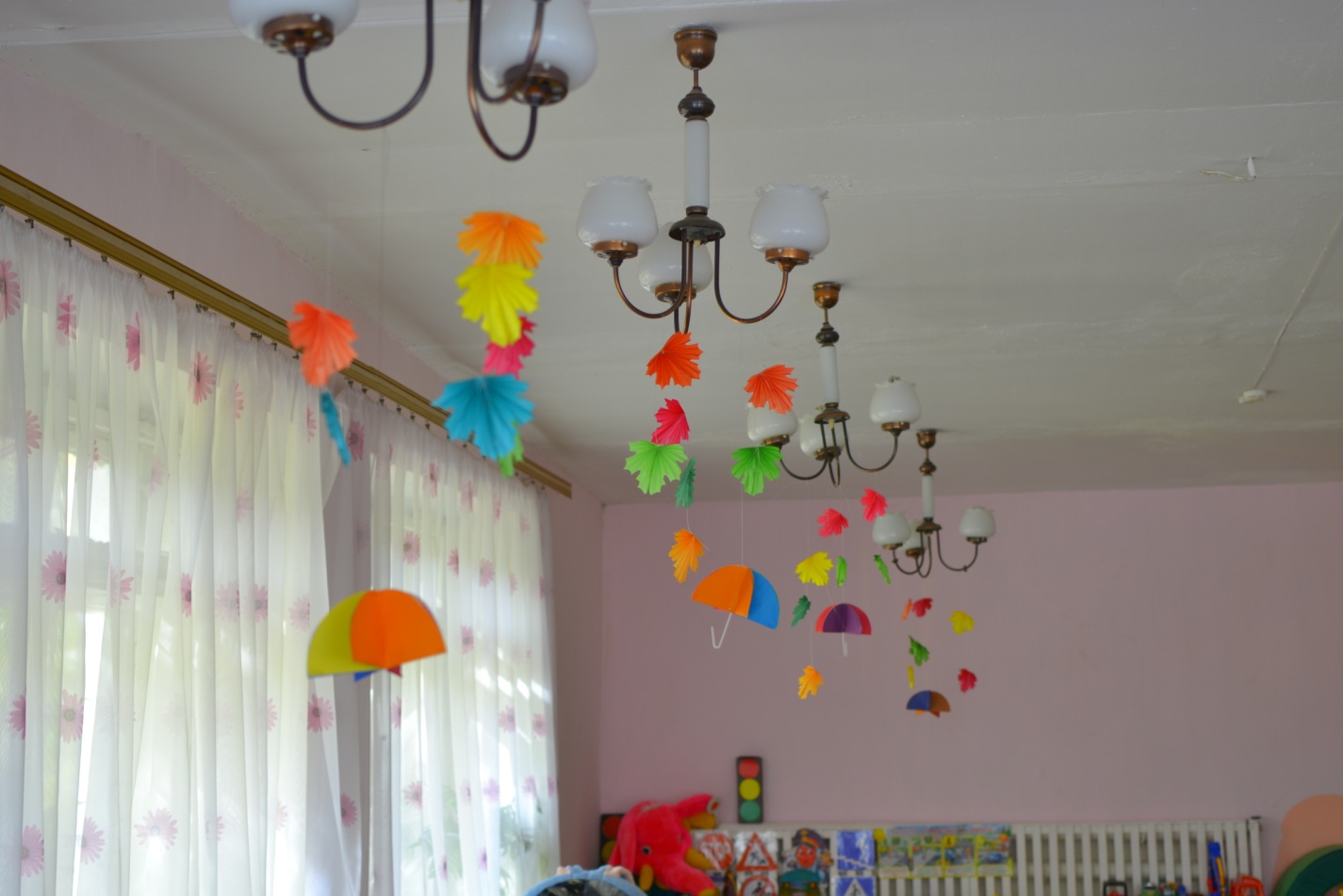 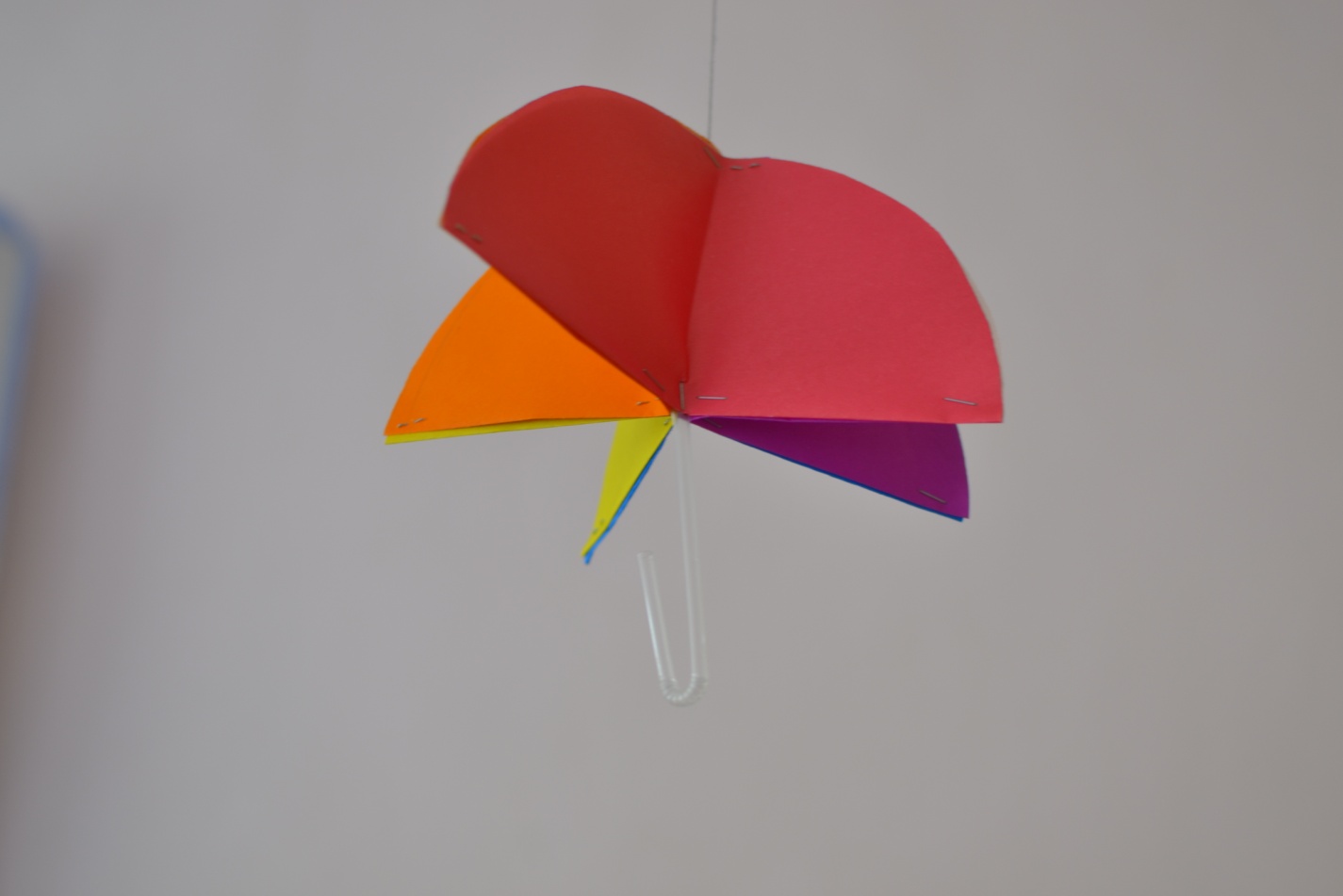 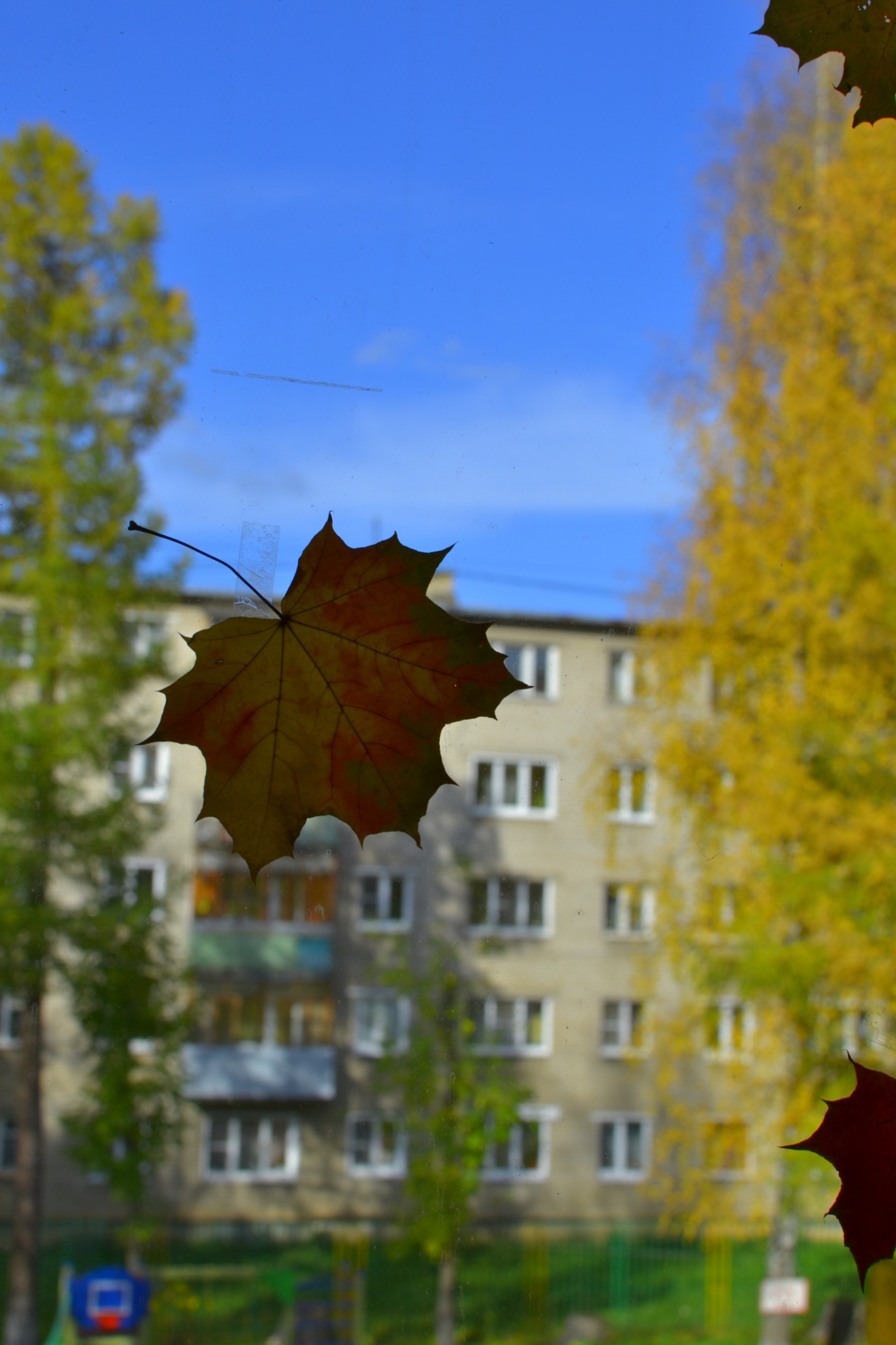 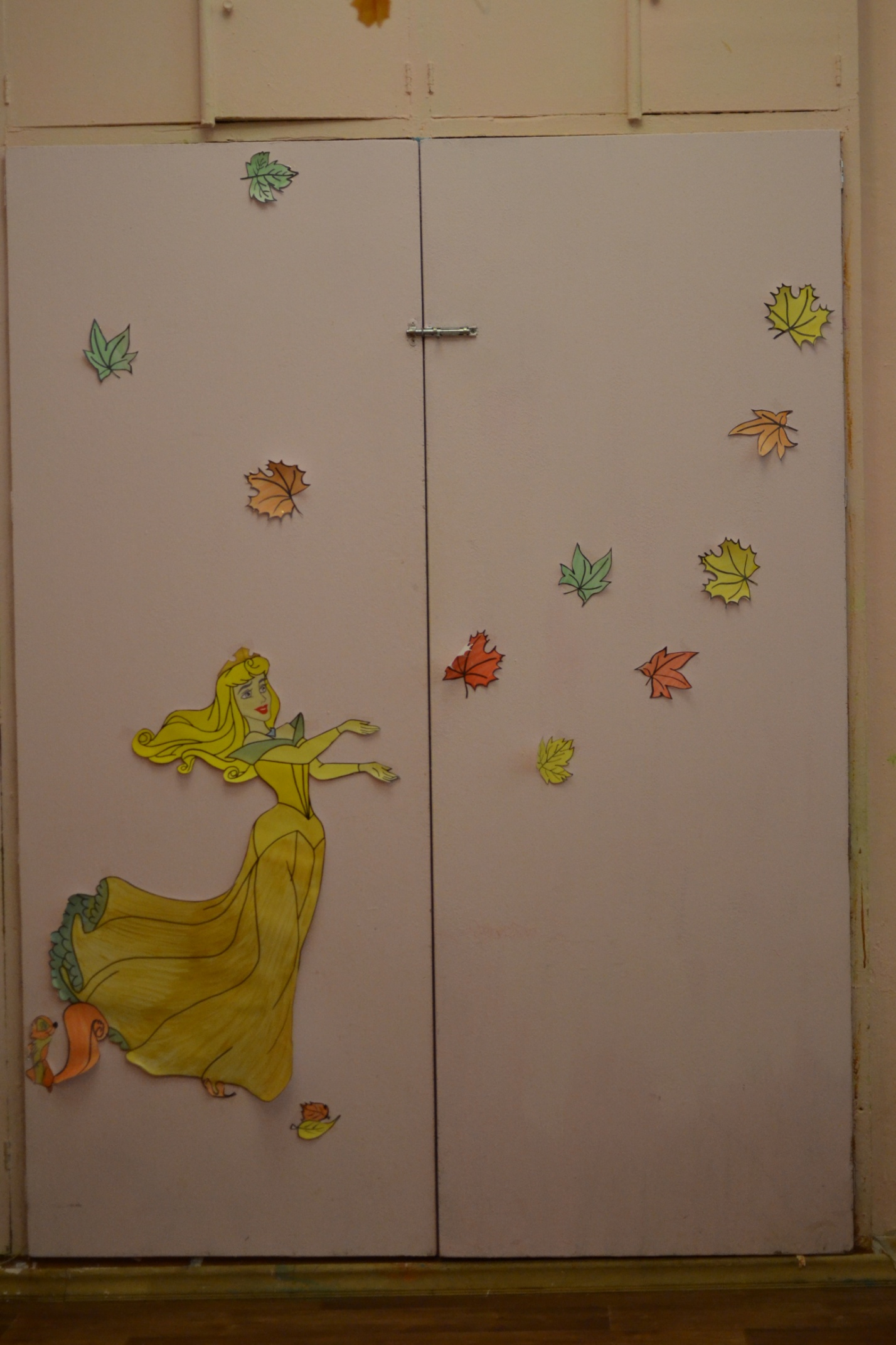 